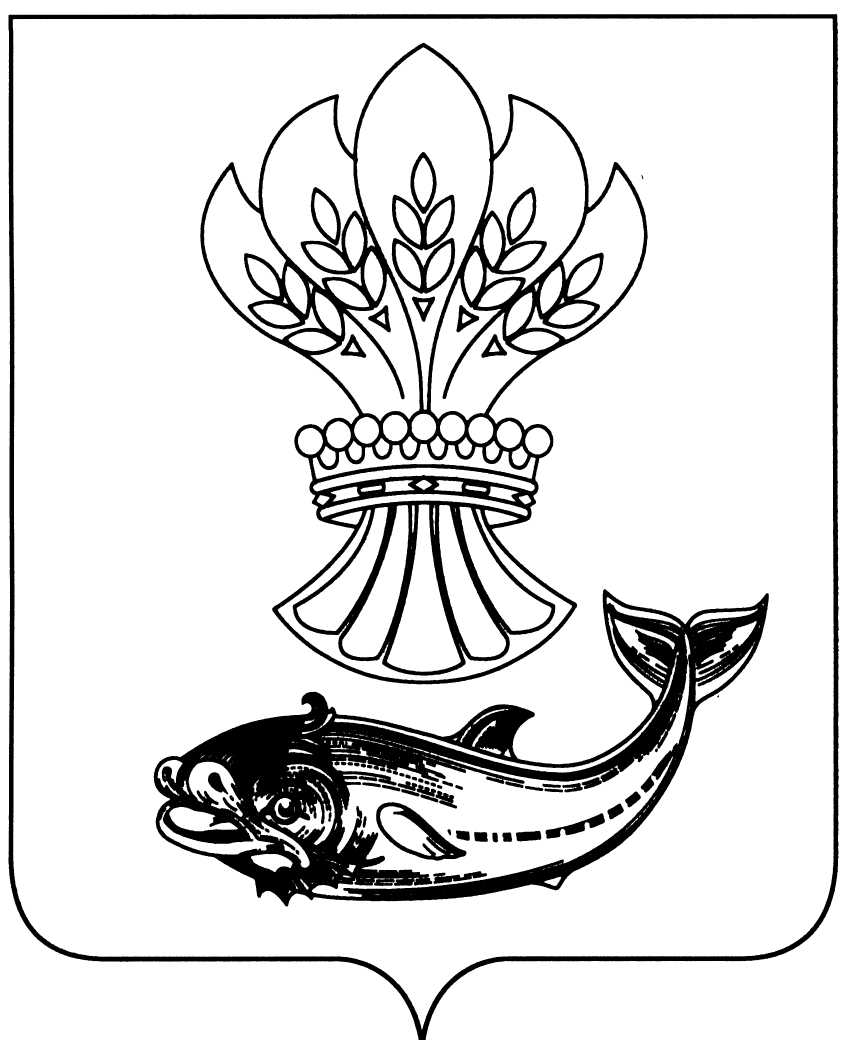 АДМИНИСТРАЦИЯПАНИНСКОГО МУНИЦИПАЛЬНОГО РАЙОНАВОРОНЕЖСКОЙ ОБЛАСТИП О С Т А Н О В Л Е Н И Еот 13 апреля 2020 г. № 124р.п. ПаниноВ соответствии с Федеральным законом от 21.12.1994 № 68-ФЗ                              «О защите населения и территорий от чрезвычайных ситуаций природного и техногенного характера», Указом Президента Российской Федерации            от 02.04.2020 № 239 «О мерах по обеспечению санитарно-эпидемиологического благополучия населения на территории Российской Федерации в связи с распространением новой коронавирусной инфекции (COVID-19)», распоряжением Правительства Российской Федерации                      от 27.03.2020 № 762-р, указами губернатора Воронежской области                              от 20.03.2020 № 113-у «О введении в Воронежской области режима повышенной готовности для органов управления и сил Воронежской территориальной подсистемы единой государственной системы предупреждения и ликвидации чрезвычайных ситуаций», от 13.04.2020                      № 145-у «О внесении изменений в указ губернатора Воронежской области        от 03.04.2020 № 138-у» администрация Панинского муниципального района Воронежской области п о с т а н о в л я е т:1. Постановление администрации Панинского муниципального района Воронежской области от 06.04.2020 № 118 «О мерах по обеспечению                        на территории Панинского муниципального района Воронежской области санитарно-эпидемиологического благополучия населения в связи                                  с распространением новой коронавирусной инфекции (COVID-19)» изложить в следующей редакции:В соответствии с Федеральным законом от 21.12.1994 № 68-ФЗ                              «О защите населения и территорий от чрезвычайных ситуаций природного                      и техногенного характера», Указом Президента Российской Федерации            от 02.04.2020 № 239 «О мерах по обеспечению санитарно-эпидемиологического благополучия населения на территории Российской Федерации в связи с распространением новой коронавирусной инфекции (COVID-19)», распоряжением Правительства Российской Федерации                      от 27.03.2020 № 762-р, указами губернатора Воронежской области                              от 20.03.2020 № 113-у «О введении в Воронежской области режима повышенной готовности для органов управления и сил Воронежской территориальной подсистемы единой государственной системы предупреждения и ликвидации чрезвычайных ситуаций», от 13.04.2020                      № 145-у «О внесении изменений в указ губернатора Воронежской области        от 03.04.2020 № 138-у» администрация Панинского муниципального района Воронежской области п о с т а н о в л я е т:1. Определить, что территорией, на которой предусматривается реализация комплекса ограничительных и иных мероприятий, направленных на обеспечение санитарно-эпидемиологического благополучия населения, в том числе в условиях введения режима повышенной готовности, является территория в границах Панинского муниципального района Воронежской области.2. Приостановить на период до 30 апреля 2020 года включительно деятельность находящихся на территории Панинского муниципального района Воронежской области отдельных организаций независимо                         от организационно-правовой формы и формы собственности, а также индивидуальных предпринимателей, в том числе:- оказание услуг в сфере физической культуры и спорта, в том                числе деятельность фитнес-центров, специализированных организаций, осуществляющих (проводящих) тренировки, соревнования и иные мероприятия спортивного характера;- деятельность торгово-развлекательных и торговых центров, торговых комплексов, супермаркетов (универсамов), универмагов, гипермаркетов, магазинов-складов, аутлет-центров, моллов, ярмарок, рынков,                                     за исключением мест розничной торговли продовольственными товарами и (или) непродовольственными товарами первой необходимости согласно приложению № 1 к настоящему постановлению;- деятельность ночных клубов (дискотек) и иных аналогичных объектов, кинотеатров (кинозалов), детских игровых комнат и детских развлекательных центров, иных развлекательных и досуговых заведений;- деятельность салонов красоты, косметических, СПА-салонов, массажных салонов, соляриев, бань, саун и иных объектов, в которых оказываются подобные услуги, предусматривающие очное присутствие гражданина, за исключением парикмахерских услуг, а также услуг, оказываемых дистанционным способом, в том числе с условием доставки;- оказание услуг по организации процесса курения кальянов                                       в ресторанах, барах кафе, кальянных, организациях торговли и иных общественных местах;- проведение публичных, досуговых, развлекательных, зрелищных, культурных, физкультурных, спортивных, выставочных, просветительских, рекламных и иных подобных мероприятий с очным присутствием граждан,                    а также оказание соответствующих услуг, в том числе в парках культуры               и отдыха, торгово-развлекательных центрах, на аттракционах и в иных местах массового посещения граждан;- деятельность парков культуры и отдыха, зон рекреационного назначения;- деятельность организаций общественного питания, за исключением дистанционной торговли, а также столовых, буфетов, кафе и иных предприятий питания, осуществляющих организацию питания для работников организаций или обслуживающих на вынос без посещения помещения гражданами;- деятельность фуд-кортов;- прием в ветеринарных клиниках, ветеринарных лечебницах, ветеринарных участках, за исключением оказания ветеринарной помощи животному, находящемуся в опасном для жизни или здоровья состоянии;- прием граждан в частных медицинских организациях, стоматологических поликлиниках (отделениях, кабинетах), за исключением оказания медицинской помощи лицам с заболеваниями и состояниями, требующими оказания медицинской помощи в экстренной или неотложной форме, а также по жизненным показаниям;- бронирование мест, прием и размещение граждан в гостиницах,                          за исключением лиц, находящихся в служебных командировках или служебных поездках, сдачу в аренду жилых помещений гражданам.3. Настоящее постановление не распространяется на следующие организации (работодателей и их работников):а) непрерывно действующие организации;б) медицинские организации государственной и муниципальной систем здравоохранения;в) аптечные организации;г) организации, обеспечивающие население продуктами питания,                                                а также товарами первой необходимости в соответствии с перечнем непродовольственных товаров первой необходимости согласно приложению № 1 к настоящему постановлению;д) организации, выполняющие неотложные работы при возникновении угрозы распространения заболевания, представляющего опасность для окружающих, в иных случаях, ставящих под угрозу жизнь, здоровье или нормальные жизненные условия населения;е) организации, осуществляющие неотложные ремонтные и погрузочно-разгрузочные работы;ж) организации, предоставляющие финансовые услуги в части неотложных функций (в первую очередь услуги по расчетам и платежам);з) организации, определенные правительством Воронежской области                в соответствии с подпунктом «ж» пункта 4 Указа Президента Российской Федерации от 02.04.2020 № 239 «О мерах по обеспечению санитарно-эпидемиологического благополучия населения на территории Российской Федерации в связи с распространением новой коронавирусной инфекции (COVID-19)».4. Установить, что допускается использование на территории Панинского муниципального района Воронежской области:- личного транспорта гражданами в случае следования к месту самоизоляции (включая жилые помещения и садовые дома), работы, приобретения товаров (в случае их отсутствия в ближайших объектах розничной торговли), работ, услуг, реализация которых не ограничена                           в соответствии с настоящим указом, оказания медицинской помощи, ветеринарных услуг, а также помощи лицам, нуждающимся в постороннем уходе, иных случаях, установленных подпунктом «б» пункта 5 настоящего постановления;- транспорта юридическими лицами и индивидуальными предпринимателями при осуществлении ими деятельности, которая                                  не приостановлена в соответствии с настоящим постановлением;- общественного транспорта;- такси.5. Обязать граждан, проживающих на территории Панинского муниципального района Воронежской области:а) в возрасте старше 65 лет, а также граждан, имеющих заболевания, указанные в приложении № 2 к настоящему постановлению, соблюдать режим самоизоляции. Режим самоизоляции должен быть обеспечен по месту проживания указанных лиц либо в иных помещениях, в том числе в жилых                   и садовых домах;б) не покидать места проживания (пребывания), за исключением случаев:- обращения за медицинской помощью и случаев иной прямой угрозы жизни и здоровью;- следования донора к месту (от места) сдачи крови и (или)                                     ее компонентов;- следования к месту (от места) работы (службы) в организации, деятельность которой не приостановлена, выполнения служебных обязанностей в такой организации при наличии справки, выданной работодателем по месту работы (службы) гражданина, и (или) служебного удостоверения;- помощи лицам, нуждающимся в постороннем уходе;- осуществления деятельности, связанной с передвижением по оказанию транспортных услуг и услуг доставки;- следования к ближайшему месту приобретения товаров, работ, услуг, реализация которых не ограничена;- следования к месту проживания (пребывания);- выгула домашних животных на расстоянии, не превышающем                          100 метров от места проживания (пребывания);- выноса отходов до ближайшего места накопления отходов;- посещения судов, органов дознания и следствия, иных правоохранительных органов, органов административной юрисдикции, нотариусов, адвокатов;- посещения медицинских, аптечных, ветеринарных организаций;- доставки волонтерами лекарств, продуктов и товаров первой необходимости отдельным категориям граждан;в) не посещать парки культуры и отдыха, зоны рекреационного назначения;г) соблюдать дистанцию до других граждан не менее 1 метра (социальное дистанцирование), в том числе в общественных местах и общественном транспорте, за исключением случаев оказания услуг                            по перевозке пассажиров и багажа легковым такси.Ограничения, установленные подпунктами «а», «б» настоящего пункта, не распространяются на случаи оказания медицинской помощи, помощи лицам, нуждающимся в постороннем уходе, деятельность правоохранительных органов, органов по делам гражданской обороны и чрезвычайным ситуациям и подведомственных им организаций, органов             по надзору в сфере защиты прав потребителей и благополучия человека, судебно-экспертных учреждений, адвокатскую и нотариальную деятельность, деятельность иных органов, непосредственно направленную                  на защиту жизни, здоровья и иных прав и свобод граждан, в том числе противодействие преступности, охрану общественного порядка, собственности и обеспечение общественной безопасности.6. Режим самоизоляции может не применяться к руководителям и сотрудникам предприятий, организаций, учреждений и органов власти и местного самоуправления, чье нахождение на рабочем месте является критически важным для обеспечения их функционирования, работникам здравоохранения.7. Гражданам, прибывшим на территорию Панинского муниципального района Воронежской области из г. Москвы, Московской области, г. Санкт-Петербурга:- незамедлительно сообщать о своем прибытии, месте, датах пребывания в г. Москве, Московской области, г. Санкт-Петербурге                    свою контактную информацию, включая сведения о месте регистрации                   и месте жительства (пребывания) на территории Панинского муниципального района Воронежской области, на горячую линию                        по телефону +7 (473) 210-04-61;- обеспечить самоизоляцию (за исключением граждан, прибывших                                                            в служебную командировку) по месту жительства (пребывания) на срок                            14 дней со дня прибытия в место назначения на территории Панинского муниципального района Воронежской области.8. Несовершение (несвоевременное совершение) в период действия режима повышенной готовности действий, необходимых для предоставления муниципальных и иных услуг (осуществления муниципальных функций),       в том числе в виде представления, подписания, получения документов,              не может являться основанием для отказа в предоставлении муниципальных и иных услуг (осуществлении муниципальных функций). Заявители                      не утрачивают прав, за реализацией которых они обратились. Срок совершения таких действий, а также срок предоставления муниципальных                    и иных услуг (осуществления муниципальных функций) подлежат продлению на 30 календарных дней со дня прекращения режима повышенной готовности, но не менее чем до 30 июня 2020 года, а также                с учетом режима работы администрации Панинского муниципального района Воронежской области или подведомственного ей муниципального учреждения.9. Руководителям организаций, индивидуальным предпринимателям, являющимся работодателями, чья деятельность не ограничена Указом Президента Российской Федерации от 02.04.2020 № 239 «О мерах                                по обеспечению санитарно-эпидемиологического благополучия населения          на территории Российской Федерации в связи с распространением новой коронавирусной инфекции (COVID-19)» и указом губернатора Воронежской области от 13.04.2020 № 145-у «О внесении изменений в указ губернатора Воронежской области от 03.04.2020 № 138-у»:- выдать работникам справки по форме, установленной штабом                      по координации мероприятий по предупреждению завоза и распространения новой коронавирусной инфекции на территории Воронежской области;- обеспечить реализацию рекомендаций Министерства здравоохранения Российской Федерации, Федеральной службы по надзору                в сфере защиты прав потребителей и благополучия человека по профилактике новой коронавирусной инфекции (COVID-19) среди работников;- обеспечить в течение трех рабочих дней со дня вступления в силу указа губернатора Воронежской области от 13.04.2020 № 145-у «О внесении изменений в указ губернатора Воронежской области от 03.04.2020 № 138-у» (для организаций и индивидуальных предпринимателей, начинающих или возобновляющих деятельность, – в течение трех рабочих дней со дня начала работы) направление уведомления об осуществлении деятельности путем заполнения формы в информационной системе «Портал Воронежской области в сети Интернет» (www.govvrn.ru) или направление вышеуказанного уведомления в департамент экономического развития Воронежской области по адресу электронной почты econom@govvrn.ru по форме, размещенной               по адресу http://econom.govvrn.ru.Уведомление об осуществлении деятельности должно содержать:- полное наименование организации или фамилию, имя, отчество индивидуального предпринимателя;- идентификационный номер налогоплательщика;- код основного вида осуществляемой деятельности по ОКВЭД;- фактический адрес осуществления деятельности (указанию подлежат все фактические адреса осуществления деятельности);- штатную численность организации или численность работников индивидуального предпринимателя;- численность работников, выполняющих работу по фактическому адресу (фактическим адресам) осуществления деятельности организации, индивидуального предпринимателя (работники, переведенные на дистанционный режим работы или отсутствующие по фактическому      адресу осуществления деятельности организации, индивидуального предпринимателя по иным причинам, в эту численность не включаются).10. Руководителям организаций всех отраслей независимо                                  от организационно-правовой формы и формы собственности, индивидуальным предпринимателям обеспечить:- работу лиц, осуществляющих финансовые операции, включая начисление заработной платы работникам;- выплату заработной платы работникам, включая лиц, которым предоставлены нерабочие дни в соответствии с Указом Президента Российской Федерации от 02.04.2020 № 239 «О мерах по обеспечению санитарно-эпидемиологического благополучия населения на территории Российской Федерации в связи с распространением новой коронавирусной инфекции (COVID-19)».11. Рекомендовать гражданам ограничить поездки, в том числе в целях туризма и отдыха.12. Органам местного самоуправления городских и сельских поселений Панинского муниципального района Воронежской области, имеющим подведомственные пансионаты, дома отдыха, санаторно-курортные организации (санатории), санаторно-оздоровительные детские лагеря круглогодичного действия и гостиницы, временно приостановить              на срок до 1 июня 2020 года бронирование мест, прием и размещение граждан в пансионатах, домах отдыха, санаторно-курортных организациях (санаториях), санаторно-оздоровительных детских лагерях круглогодичного действия и гостиницах, расположенных в курортах федерального, регионального и местного значения, а также в иных санаторно-курортных организациях (санаториях), санаторно-оздоровительных детских лагерях круглогодичного действия, за исключением лиц, находящихся в служебных командировках или служебных поездках.13. Органам местного самоуправления городских и сельских поселений Панинского муниципального района Воронежской области, организациям независимо от организационно-правовой формы и формы собственности, индивидуальным предпринимателям, а также иным лицам, деятельность которых связана с совместным пребыванием граждан, обеспечить соблюдение гражданами (в том числе работниками) социального дистанцирования, в том числе путем нанесения специальной разметки и установления специального режима допуска и нахождения в зданиях, строениях, сооружениях (помещениях в них), на соответствующей территории (включая прилегающую территорию).14. Рекомендовать казенному учреждению Воронежской области «Управление социальной защиты населения Панинского района» продолжить работу по предоставлению мер государственной поддержки гражданам.15. Отделу культуры и архивного дела администрации              Панинского муниципального района Воронежской области определить                 в подведомственных учреждениях ответственных лиц, обеспечивающих сохранность и безопасность предметов Музейного фонда Российской Федерации, закрепленных на праве оперативного управления, безопасное функционирование объектов инфраструктуры, в том числе информационно-технологической.16. Рекомендовать государственному казенному учреждению Воронежской области «Центр занятости населения Панинского района» продолжить работу по предоставлению государственных услуг в области содействия занятости населения и осуществлению социальных выплат гражданам, признанным в установленном порядке безработными.17. Отделу по образованию, опеке, попечительству, спорту и работе                  с молодежью, отделу культуры и архивного дела администрации Панинского муниципального района Воронежской области, органам местного самоуправления городских и сельских поселений Панинского муниципального района Воронежской области, частным организациям, осуществляющим образовательную деятельность по программам дошкольного, начального общего, основного общего, среднего общего образования, дополнительного образования, среднего профессионального образования, а также дополнительного профессионального образования:- приостановить до 30 апреля 2020 года включительно посещение обучающимися образовательных организаций, предоставляющих дошкольное, начальное общее, основное общее, среднее общее образование, дополнительное, среднее профессиональное и высшее образование, а также дополнительное профессиональное образование;- организовать реализацию образовательных программ начального общего, общего, основного общего, среднего общего образования,  дополнительного, среднего профессионального и дополнительного профессионального образования с применением электронного обучения и дистанционных образовательных технологий;- обеспечить (в случае крайней необходимости) функционирование дежурных групп для присмотра и ухода за детьми в муниципальных, государственных дошкольных образовательных организациях,                                          в общеобразовательных организациях для обучающихся 1–4-х классов,                                 в частных дошкольных и общеобразовательных организациях, имеющих лицензию на осуществление образовательной деятельности, родители (законные представители) которых работают в организациях,                                               у индивидуальных предпринимателей, деятельность которых                                          не приостановлена в соответствии с Указом Президента Российской Федерации от 02.04.2020 № 239 «О мерах по обеспечению санитарно-эпидемиологического благополучия населения на территории Российской Федерации в связи с распространением новой коронавирусной инфекции (COVID-19)», указом губернатора Воронежской области от 13.04.2020                  № 145-у «О внесении изменений в указ губернатора Воронежской области           от 03.04.2020 № 138-у».18. Органам местного самоуправления городских и сельских поселений Панинского муниципального района Воронежской области                       во взаимодействии с правоохранительными органами (по согласованию) обеспечить ежедневное представление в администрацию Панинского муниципального района Воронежской области списков лиц, прибывших                    на территорию поселения после 1 марта 2020 года из других субъектов Российской Федерации и более 6 месяцев не проживавших на территории Воронежской области (далее – список), для последующего обобщения и ежедневного представления администрацией Панинского муниципального района Воронежской области сводного списка в управление региональной политики правительства Воронежской области.19. Рекомендовать органам местного самоуправления городских и сельских поселений Панинского муниципального района Воронежской области, организациям независимо от организационно-правовой формы и формы собственности, а также индивидуальным предпринимателям                             в обязательном порядке предоставлять в соответствии с Указом Президента Российской Федерации от 02.04.2020 № 239 «О мерах по обеспечению санитарно-эпидемиологического благополучия населения на территории Российской Федерации в связи с распространением новой коронавирусной инфекции (COVID-19)» нерабочие дни одному из родителей, имеющих ребенка в возрасте до 10 лет.20. Рекомендовать органам местного самоуправления городских и сельских поселений Панинского муниципального района Воронежской области обеспечить реализацию настоящего постановления.21. Признать утратившими силу следующие постановления администрации Панинского муниципального района Воронежской области:- от 27.03.2020 № 106 «О дополнительных мерах по снижению риска распространения новой коронавирусной инфекции, вызванной 2019-nCoV»;- от 27.03.2020 № 107 «О внесении изменений в постановление администрации Панинского муниципального района Воронежской области от 27.03.2020 № 106 «О дополнительных мерах по снижению риска распространения новой коронавирусной инфекции, вызванной 2019-nCoV»;- от 31.03.2020 № 109 «О внесении изменений в постановление администрации Панинского муниципального района Воронежской области от 27.03.2020 № 106 «О дополнительных мерах по снижению риска распространения новой коронавирусной инфекции, вызванной COVID-19»               (в редакции постановления администрации Панинского муниципального района Воронежской области от 27.03.2020 № 107)»;- от 01.04.2020 № 111 «О внесении изменений в постановление администрации Панинского муниципального района Воронежской области от 27.03.2020 № 106 «О дополнительных мерах по снижению риска распространения новой коронавирусной инфекции, вызванной COVID-19»              (в редакции постановлений администрации Панинского муниципального района Воронежской области от 27.03.2020 № 107, от 31.03.2020 № 109)».22. Настоящее постановление вступает в силу со дня его официального опубликования.23. Опубликовать настоящее постановление в официальном периодическом печатном издании Панинского муниципального района Воронежской области «Панинский муниципальный вестник» и разместить         на официальном сайте администрации Панинского муниципального района Воронежской области в информационно-телекоммуникационной сети «Интернет».24. Контроль за исполнением настоящего постановления оставляю                     за собой.ГлаваПанинского муниципального района                                             Н.В. ЩегловПриложение № 1к постановлению администрации Панинского муниципального района Воронежской областиот 6 апреля 2020 г. № 118Переченьнепродовольственных товаров первой необходимости1. Детские товары (включая соску-пустышку, бутылочку для кормления, подгузники детские, шампунь детский, пеленку для новорожденного, крем от опрелостей детский). 2. Мыло туалетное, мыло хозяйственное, средства моющие, средства чистящие.3. Санитарно-гигиенические изделия и туалетные принадлежности (включая пасту зубную, щетку зубную, бумагу туалетную, гигиенические прокладки).4. Средства индивидуальной защиты.5. Изделия медицинского назначения и медицинская техника.6. Дезинфицирующие средства.7. Зоотовары (включая корма для животных и ветеринарные препараты).8. Бензин автомобильный, дизельное топливо, газомоторное топливо (компримированный природный газ, сжиженный природный газ, сжиженный углеводородный газ).9. Автозапчасти (включая материалы смазочные, шины, покрышки, камеры).10. Товары для предупреждения пожаров и пожаротушения.11. Печатные средства массовой информации.12. Спички, коробок.13. Свечи.14. Табачная продукция.15. Запасные части к сельскохозяйственной технике и оборудованию для агропромышленного комплекса.16. Ритуальные принадлежности (код 47.78.4 Общероссийского классификатора продукции по видам экономической деятельности (ОКПД2) ОК 034-2014 (КПЕС 2008)).17. Очки корригирующие (для коррекции зрения), линзы для коррекции зрения, оправы для очков корригирующих (для коррекции зрения).18. Упаковки, этикетки, ценники, кассовые ленты и другие товары, сопутствующие товародвижению.Приложение № 2к постановлению администрации Панинского муниципального района Воронежской области от 6 апреля 2020 г. № 118Переченьзаболеваний, требующих соблюдения режима самоизоляции1. Болезнь эндокринной системы - инсулинозависимый сахарный диабет, классифицируемая в соответствии с Международной классификацией болезней - 10 (МКБ-10) по диагнозу Е10.2. Болезни органов дыхания из числа:2.1. Другая хроническая обструктивная легочная болезнь, классифицируемая в соответствии с МКБ-10 по диагнозу J44.2.2. Астма, классифицируемая в соответствии с МКБ-10 по диагнозу J45.2.3. Бронхоэктатическая болезнь, классифицируемая в соответствии                      с МКБ-10 по диагнозу J47.3. Болезнь системы кровообращения - легочное сердце и нарушения легочного кровообращения, классифицируемая в соответствии с МКБ-10                        по диагнозам I27.2, I27.8, I27.9.4. Наличие трансплантированных органов и тканей, классифицируемых в соответствии с МКБ-10 по диагнозу Z94.5. Болезнь мочеполовой системы - хроническая болезнь почек 3-5 стадии, классифицируемая в соответствии с МКБ-10 по диагнозам N18.0, N18.3 - N18.5.6. Новообразования из числа:6.1. Злокачественные новообразования любой локализации, в том               числе самостоятельных множественных локализаций, классифицируемые                                в соответствии с МКБ-10 по диагнозам C00-C80, C97.6.2. Острые лейкозы, высокозлокачественные лимфомы, рецидивы и резистентные формы других лимфопролиферативных заболеваний, хронический миелолейкоз в фазах хронической акселерации и бластного криза, первичные хронические лейкозы и лимфомы, классифицируемые                     в соответствии с МКБ-10 по диагнозам С81-С96, D46.».2. Настоящее постановление вступает в силу с 14 апреля 2020 года.3. Опубликовать настоящее постановление в официальном периодическом печатном издании Панинского муниципального района Воронежской области «Панинский муниципальный вестник» и разместить                          на официальном сайте администрации Панинского муниципального района Воронежской области в информационно-телекоммуникационной сети «Интернет».4. Контроль за исполнением настоящего постановления оставляю                             за собой.ГлаваПанинского муниципального района                                             Н.В. ЩегловО внесении изменений в постановление администрации Панинского муниципального района Воронежской области от 06.04.2020 № 118 «О мерах                по обеспечению на территории Панинского муниципального района Воронежской области санитарно-эпидемиологического благополучия населения в связи с распространением новой коронавирусной инфекции (COVID-19)»«О мерах по обеспечению на территории Панинского муниципального района Воронежской области санитарно-эпидемиологического благополучия населения в связи с распространением новой коронавирусной инфекции (COVID-19)»